GuénangeWhisper day organisé par l'association Murmure de Ronde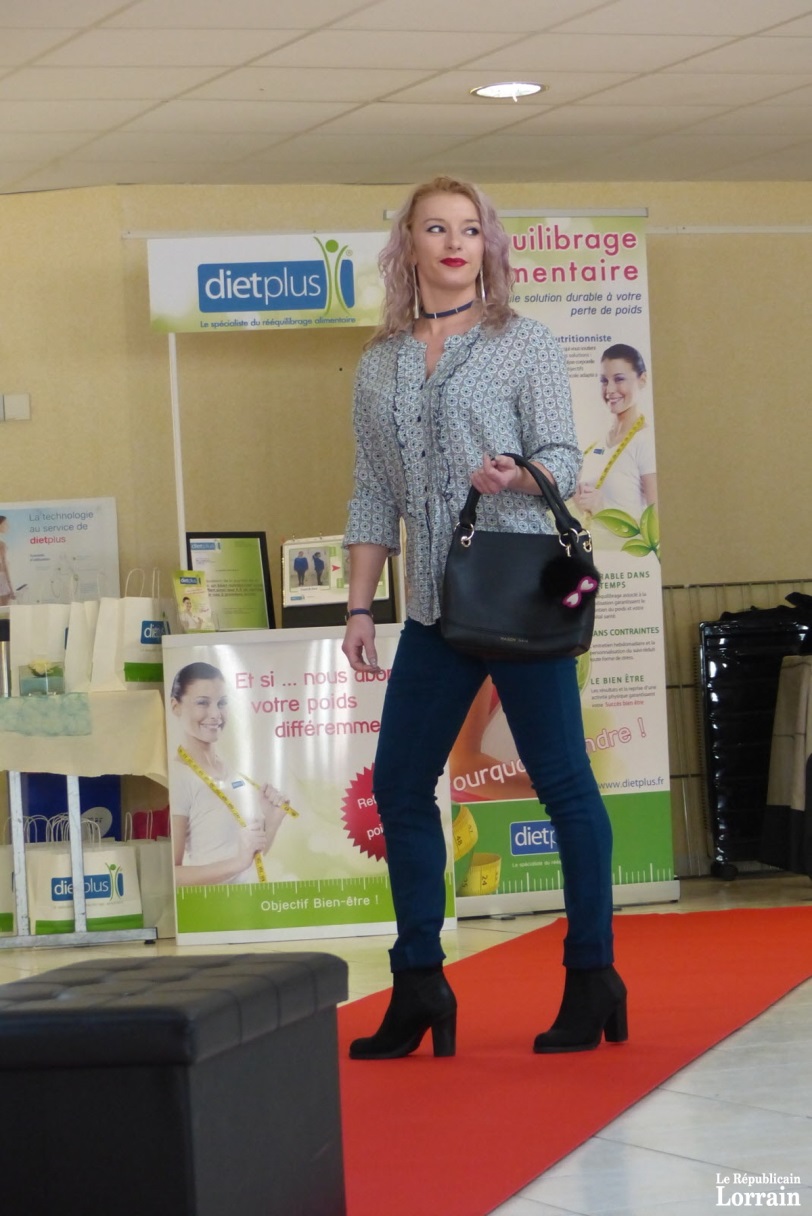 Retrouvez les photos du Whisper day organisé, le dimanche 15 octobre, par l'association Murmure de Ronde à Guénange